Конспект НОД по аппликации «Кораблик» для детей младшей группы.                                                    Выполнила: Воспитатель МБДОУ 87                                                         Акимова Ирина ВалерьевнаСамараКонспект НОД по аппликации «Кораблик» для детей младшей группы.Образовательная область «Художественное творчество» (аппликация):Цель: Формировать умение создавать изображения предмета из бумажных деталей разной формы и размера.Задачи:1. Учить детей предварительно выкладывать (в определённой последовательности) на листе бумаги готовые детали разной формы, величины, цвета и наклеивать их.2.Закреплять умение аккуратно пользоваться клеем: намазывать его кисточкой тонким слоем на обратную сторону наклеиваемой фигуры (на специально приготовленной клеёнке); прикладывать стороной, намазанной клеем, к листу бумаги и плотно прижимать салфеткой.    4. Вызывать у детей радость от полученного изображения.    5. Развивать свободное общение с взрослыми и детьми.6. Расширять и активизировать словарный запас детей.(корабль, капитан, парус и т.д.)7. Формировать начальное представление о здоровом образе жизни. Организационный момент:Воспитатель: Ребята отгадайте загадку:В океане среди волн,Металлический весь он,Но не тонет, а плывет,За собою след ведет!Дети: ответы детей.В: Правильно это корабль. Молодцы!В: Ребята послушайте стихотворение о корабле.Плыл кораблик по волнам,Парус рвался к облакам.Волны к борту подымались,О кораблик разбивались.Пальчиковая игра «Плывет кораблик».Ребята перед тем, как приступить к нашей работе мы с вами разомнем наши пальчики и поиграем в игру «Плывет кораблик».По реке плывет кораблик,Он плывет из далека,На кораблики четыре очень храбрых моряка.У них ушки на макушке,У них длинные хвосты,И страшны им только кошки, только кошки и коты.Аппликация «Кораблик».Воспитатель: Присаживайтесь на свои места за столы. Перед вами лежат листы бумаги. Нужно намазать клеем нижнюю часть листа (расположенного вертикально) и приложить на клей волны, сначала синюю, а на неё белую.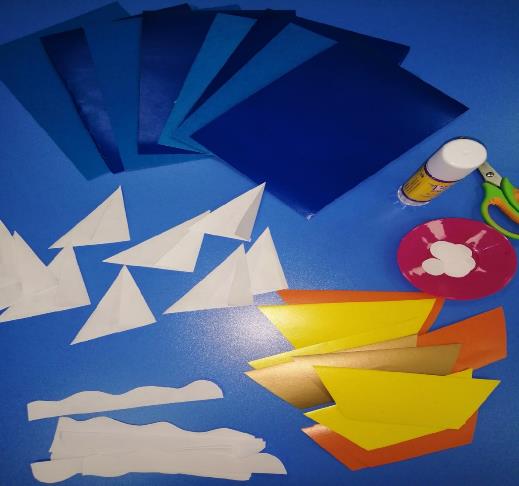 Дети выполняют задание.Воспитатель: У нас есть волны, теперь нужно сделать кораблик. Приложите кораблик к синей волне, так, чтобы было понятно, что кораблик плывет по волне. Получилось? Тогда приклеивайте кораблик. Напоминаю, что кораблик нужно положить на доску цветной стороной вниз и намазать клеем. Затем аккуратно берем его, прикладываем сверху на волны и осторожно придерживаем салфеткой.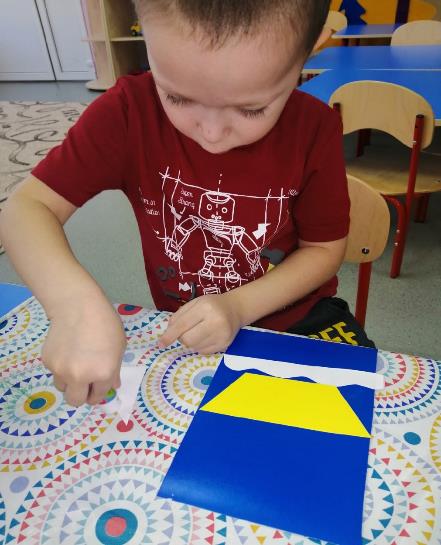 Дети выполняют задание.Воспитатель: Да, кораблик у нас не простой, а с парусом. Такой кораблик называется "парусник".Запомните: парусник — это корабль с парусами. Повторите это слово и запомните его. Что нужно сделать, чтобы наклеенный нами кораблик стал парусником? Наклеить парус. А сделаем мы это вот так. (Показ. Воспитатель показывает, как именно расположить треугольник-парус (острым углом вверх).Дети рассматривают свои работы и делятся своими впечатлениями. Выставка детских работ.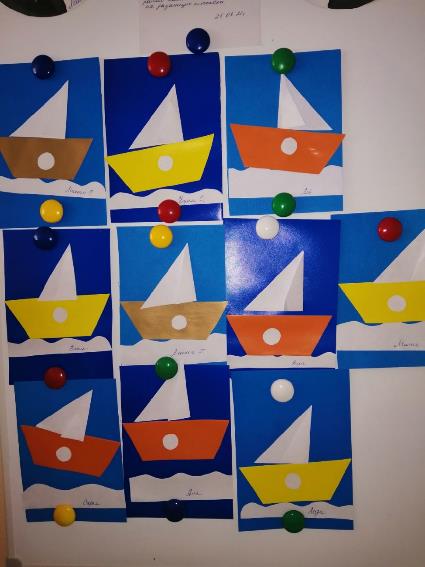 